                     Cokeville Police Department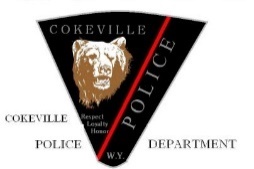 				             Job ApplicationPERSONAL INFORMATION FULL LEGAL NAME:										                                                                                                                       PHYSICAL ADDRESS:										MAILING ADDRESS:										TELEPHONE #: HOME:                                              CELLEMAIL ADDRESS:											ARE YOU A UNITED STATES CITIZEN?       YES		      NO	ARE YOU AT LEAST 21 YEARS OLD?           YES		      NO	 DO YOU HOLD A HIGHSCHOOL DIPLOMA OR G.E.D? YES		  NO		DO YOU HAVE PRIOR MILITARY SERVICE?  YES	NO 	   BRANCH?			ARE YOU CURRENTLY POST CERTIFIED IN WYOMING OR ANOTHER STATE?           YES		 NO		 IF NOT IN WYOMING WHICH STATE?				PLEASE LIST ANY SKILLS, APTITUDES, SPEACIAL TRAINING, CERTIFICATIONS, OR JOB-RELATED EXPERIENCE THAT YOU FEEL QUALIFY YOU FOR EMPLOYEMENT WITH COKEVILLE POLICE DEPARTMENT.  																																																																																																															HAVE YOU EVER BEEN CONVICTIED BY ANY STATE OR FEDERAL GOVERNMENT OF A CRIME FOR WHICH YOU COULD HAVE BEEN PUNISHED BY IMPRISONMENT?    YES		 NO		 IF YES, WHERE, WHEN, AND FOR WHAT CRIME?																															DRIVERS LICENSE INFORMATION  DO YOU POSSESS A VALID DRIVERS LICENSE?    YES		     NO		IN WHAT STATE DO YOU POSSESS A VALID DRIVERS LICENSE?				 PLEASE PROVIDE DRIVERS LICENSE NUMBER.						HAS YOUR DRIVING PRIVILEGE EVER BEEN SUSPENDED, CANCELED, OR REVOKED? YES		 NO		             IF YES, WHERE, WHEN AND FOR WHAT REASON? 																																																					EMPLOYMENT HISTORY  (PREVIOUS EMPLOYMENT- LIST YOUR WORK HISTORY FOR THE PAST 5 YEARS WITH CURRENT OR MOST RECENT POSITION FIRST).NAME OF EMPLOYER:ADDRESS:PHONE NUMBER:                                                  POSITION:DATE HIRED:                                  DATE TERMINATED                      SALARY                             DESCRIPTION OF DUTIES 																																																									REASON FOR LEAVING																																																NAME OF EMPLOYER:ADDRESS:PHONE NUMBER:                                                  POSITION:DATE HIRED:                                  DATE TERMINATED                      SALARY                             DESCRIPTION OF DUTIES 																																																									REASON FOR LEAVING																																																NAME OF EMPLOYER:ADDRESS:PHONE NUMBER:                                                  POSITION:DATE HIRED:                                  DATE TERMINATED                      SALARY                             DESCRIPTION OF DUTIES 																																																									REASON FOR LEAVING																																																NAME OF EMPLOYER:ADDRESS:PHONE NUMBER:                                                  POSITION:DATE HIRED:                                  DATE TERMINATED                      SALARY                             DESCRIPTION OF DUTIES 																																																									REASON FOR LEAVING																																																NAME OF EMPLOYER:ADDRESS:PHONE NUMBER:                                                  POSITION:DATE HIRED:                                  DATE TERMINATED                      SALARY                             DESCRIPTION OF DUTIES 																																																									REASON FOR LEAVING																																																NAME OF EMPLOYER:ADDRESS:PHONE NUMBER:                                                  POSITION:DATE HIRED:                                  DATE TERMINATED                      SALARY                             DESCRIPTION OF DUTIES 																																																									REASON FOR LEAVING																																																
			RESIDENCY HISTORY  (LIST YOUR RESIDENCY FOR THE PAST 5 YEARS, INCLUDING THE DATES AT EACH RESIDENCE, CURRENT OR MOST RECENT ADDRESS FIRST).			EMPLOYMENT REFERENCES   (LIST 3 PREVIOUS SUPERVISORS OR CO-WORKERS WHOM WE CAN CONTACT)1) NAME					PHONE NUMBER					COMPANY NAME											RELATIONSHIP TO YOU: SUPERVISOR			CO-WORKER			2) NAME					PHONE NUMBER					COMPANY NAME											RELATIONSHIP TO YOU: SUPERVISOR			CO-WORKER			3) NAME					PHONE NUMBER					COMPANY NAME											RELATIONSHIP TO YOU: SUPERVISOR			CO-WORKER						PERSONAL REFERENCES 1) NAME					 PHONE NUMBER					ADDRESS												2) NAME					 PHONE NUMBER					ADDRESS												3) NAME					 PHONE NUMBER					ADDRESS												